hulpplanNaam: Groep:Schooljaar: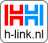 Probleemstelling:Doel:Evaluatiedatum: O  sociaal-emotionele      ontwikkeling / gedrag O  spel- en werkhouding O  motoriek O  spraak- en      taalactiviteiten O  rekenactiviteiten O  spelling O  lezen O  zaakvakkendatumverrichte activiteitenwietijdopmerkingen,observaties resultaten,aantekeningen